5-А класВчитель «вищої» кваліфікаційної категорії Кривошлик Л.М.Тема. Екологічний захід «Земля у небезпеці!»Мета: розширити знання учнів про природу, формувати уявлення проприродоохоронну діяльність в світі і в Україні, створити умови для формування екологічної культури, комунікативної компетентності учнів, вчити передбачати негативні наслідки діяльності людини для природи; розвивати мислення, пам’ять, мовлення, увагу; виховувати любов до природи, бережне ставлення до її багатств, бажання брати участь у природоохоронній роботі.Обладнання: ілюстрації; фотографії; презентація «Червона книга», картки для роботи в парах, групах.Хід заходуІ.Мотивація навчальної діяльності учнів.Ведучий.Яка красива в нас планета! Земля зелена, ніжно-голуба. Нас переконують космічні злети: В усій Галактиці – така одна. (Перегляд ілюстрацій)Вчитель. Любі діти! Давайте зараз переглянемо ролик «Планета Земля» та ілюстрації, які демонструють екологічні проблеми.--Який настрій   викликав  перегляд?  Чому?- То в якій небезпеці наша планета?- Що вас схвилювало?ІІ.Оголошення теми та мети заходу.Вчитель. Сьогодні ми поговоримо про небезпеку, яка підстерігає нашу планету, знайдемо причини  та спробуємо знайти шляхи розв’язання цієї проблеми.ІІІ. Основна частинаВправа ,, Асоціативний кущ’’Вчитель. Земля - це наш спільний дім, багатий, щедрий. Але сьогодні планета перебуває в небезпеці. Багато років назад природне середовище практично не відчувало на собі діяльність людини. Воно легко самоочищалося, самовідновлювалося. Але минули тисячоліття. Людина перетворилась на могутню силу,  яка впливає на природу. В результаті  такої  діяльності виникли глобальні екологічні кризові ситуації.Діти, як ви вважаєте, що є причиною  екологічної катастрофи?(На картках записані слова, які утворюють кущ;  картинки екологічних проблем).Причини:(Картки зі словосполученнями: розвиток промисловості; вирубування лісів;вихлопні гази машин; добування корисних копалин; меліорація;        миття машин; промислові   викиди;  сміття  в  довкіллі;  сільське   господарство;  пожежі;   вилив нафтопродуктів; дим від спалювання).2. Вправа «Прочитай факт і покажи малюнок» (діти знаходять відповідний малюнок на стенді).   «Стрічка фактів»(робота в групах).● Природа — це все, що нас оточує, серед чого ми живемо. Вона дає все необхідне для життя живих організмів. Людина є частиною живої природи. Та щохвилини на планеті   знищується   понад   50 га    лісів. У   результаті їх знищення почастішали катастрофічні повені на ріках, селі в горах, що завдають багато збитків  людині. ● Промислові    підприємства,   які    не   мають   очисних   споруд,    забруднюють атмосферу   шкідливими   газами.   Це   є   причиною   розвитку   у   людей   різних захворювань, зміни клімату, порушення нормального функціонування екологічних систем. ● Дуже  швидкими  темпами  погіршується  стан  ґрунтів.  Сучасна  людина здатна зіпсувати ґрунт за 1-2 роки. А, як відомо, щоб відродити  його родючість , треба тисячі років. ● Надзвичайно   швидкими   темпами    в наш   час забруднюються води рік, морів   шкідливими   речовинами.   Чиста   вода   стає   дефіцитом. Деякі   маленькі   річки внаслідок   неправильних   меліоративних   робіт    та    забруднення      висихають, забруднюються, зникають.Інсценізація.Матінка – Земля(учениця).Зупиніться! Подивіться!Що принесла сюди я –Це ж бо наша найріднішаНайчарівніша Земля!Ось вона – наша Планета!Ось вона, сонцем зігріта!Ось вона – дощами вмита!Хлібами закосичена,Горами звеличена,Надрами збагачена,Морями оперезана,Озерами прикрашена,Ріками помережена.Це наша планета Земля!Вона одна у нас, для всіх одна!Руханка.А тепер трішечки відпочинемо і перевіримо, як ви любите свою землю, її природу.Діти, якщо ви не смітите на вулиці, сплесніть у долоні!Якщо ви не спалюєте у дворі листя, дим якого забруднює повітря шкідливими речовинами, почухайте свої носики!Якщо ви не розбиваєте скляні пляшки, не кидаєте їх на землю, у травичку, в річку, погладьте себе по голівці!Якщо ви обговорюєте з батьками екологічні проблеми міста, піднесіть дві руки!Якщо болить душа, коли бачите понівечене дерево, зрубану ялинку, забруднену річку, покладіть руку на серце!Якщо хочете дружити з природою, жити з нею у злагоді, красі, мирі, візьміть один одного за руки і піднесіть їх угору!4. Скарбничка  народної мудрості. «Віднови слово» (робота в парах).Вчитель. Попрацюйте з товаришем, відновіть та поясніть прислів’я (останнє слово треба дописати).
● Дай землі, то і вона тобі (дасть).
● Земля — тарілка, що покладеш, те й (візьмеш).
● Горнися до природи — не матимеш (пригод).
● Земля — наша мати, горнися (до неї).
● Посадив дерево — себе прославив, посадив сад — рід (прославив).
● Не плюй у криницю, бо схочеш водиці (напиися).Вчитель.Чого вчить народна мудрість?  Як слід ставитися до природи?5. Перегляд  презентації про тварин і рослини рідного краю, які занесені до Червоної книги України (фотографії). Ведучий.У Червону книгу ми занеслиСвіт неповторний і чудесний,Що поступово вимирає,Давно рятунку в нас благає.Хто, як не ми, поможем цій Землі?Вона стократ віддячить нам розмаєм.Задумайтесь, великі і малі,Яке багатство і красу ми маєм!Йдемо садом, полем а чи лугом…Будемо природі вірним другом.Вчитель. Діти, а чому книга  Червона? Назва книги  «Червона», бо вона подібна до червоного кольору світлофора, має будити в людей тривогу за долю природи: «Зупинися, людино! Подумай!   Будь обережною!»Ведучий."Встав вранці, привів себе в порядок, приведи в порядок свою планету " ("Маленький принц", Екзюпері)По-перше, необхідно очистити Землю від сміття.По-друге, можна посадити дерева, їх стає все менше і менше. Справа нехитра, але корисна!По-третє, прибери біля своєї річки.По–четверте, не сміти. Тобі ж також тут жити. ІV. Практична робота «Посадіть рослину». Разом з учнями  садимо цибулю на підвіконні класної кімнати.Дослід. Забруднення повітря. Мета: продемонструвати, як забруднюється повітря. Обладнання: свічка,сірники,скло або блюдце. Кіптява показує рівень забруднення. Гра «Сортуємо сміття». Для проведення гри потрібні картки зі словами або малюнки різних предметів.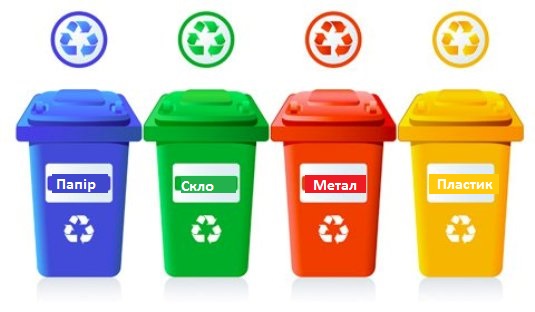 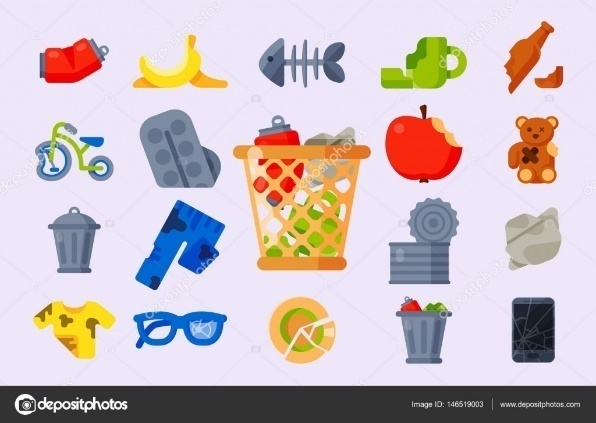 Предмети для сортування: газета, зошит, пластикова пляшка, пластиковий пакет, посуд,  ножиці,  бляшанка, батарейки,  скляна пляшка,  залишки   їжі,     зіпсовані продукти тощо.Робота в групах. Міні – проект.Уявіть, що кожна група - це група вчених, які вирішують певну проблему.І група:  як врятувати річки від забруднення;ІІ група:  як зберегти рослинний світ від пожеж;           ІІІ  група:  як ми можемо допомагати тваринам в різні пори року;ІV група:   як надати «друге» життя використаним предметам побуту.Презентація роботи груп.V. Підсумок. Вправа ,, Займи позицію’’А зараз подумайте та оберіть одну з позицій: Природі не потрібна наша допомога. Вона самоочищається  та самовідновлюється.Природі дуже потрібна наша допомога.Я ще не зрозумів, для чого охороняти природу.( діти обговорюють вибір позиції, озвучують свої доведення).Вчитель. Захистімо тендітну квітку і спів солов'я, степову балку і болото, червону калину і могутній віковий дуб, чисте повітря і дзвінке  джерело — все це і буде надійною гарантією збереження самого життя в усій його красі та гармонії.Докладімо зусиль, щоб жити у дружбі з природою. І тоді вона буде милувати нас своєю красою.